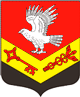 Муниципальное образование«ЗАНЕВСКОЕ   ГОРОДСКОЕ   ПОСЕЛЕНИЕ»Всеволожского муниципального района Ленинградской областиАДМИНИСТРАЦИЯПОСТАНОВЛЕНИЕ15.02.2019	    № 85д. ЗаневкаО внесении изменений в постановлении администрации МО «Заневское городское поселение»от 29.12.2018 № 828 «О внесении изменений в постановлении администрации от 13.07.2018 № 407«Об утверждении муниципальной программы «Благоустройство и санитарное содержание территории МО «Заневское городское поселение»  на 2018-2020 годы»В соответствии с Федеральными законами от 06.10.2003 № 131-ФЗ «Об общих принципах организации местного самоуправления в Российской Федерации», от 10.01.2002 № 7-ФЗ «Об охране окружающей среды», от 24.06.1998 № 89-ФЗ «Об отходах производства и потребления»,   от 30.03.1999 № 52-ФЗ «О санитарно-эпидемиологическом благополучии населения», от 10.12.1995 № 196-ФЗ «О безопасности дорожного движения», уставом муниципального образования «Заневское городское поселение» Всеволожского муниципального района Ленинградской области, постановлением администрации муниципального района Ленинградской области от 09.022018 № 72 «Об утверждении Порядка разработки, реализации и оценки эффективности муниципальных программ муниципального образования «Заневское городское поселение» Всеволожского муниципального района Ленинградской области», администрация муниципального образования «Заневское городское поселение» Всеволожского муниципального района Ленинградской областиПОСТАНОВЛЯЕТ:1. В постановление администрации МО «Заневское городское поселение» от 29.12.2018 № 828 «О внесении изменений в постановлении администрации от 13.07.2018 № 407 «Об утверждении муниципальной программы «Благоустройство и санитарное содержание территории МО «Заневское городское поселение»  на 2018-2020 годы», внести следующие изменения: 1.1. В строке «Объемы бюджетных ассигнований муниципальной программы» паспорта разработки, реализации и оценки эффективности муниципальной программы муниципального образования «Заневское городское поселение»  Всеволожского муниципального района «Благоустройство и санитарное содержание территории на 2018-2021 годы», слова «Объемы бюджетных ассигнований муниципальной программы 2018 -2021 годы; 2018 г. – 143523,9 тыс. руб. 2019 г. – 140424,9 тыс. руб.2020 г. – 127929,7 тыс. руб. 2021 г. – 125879,7 тыс. руб.», заменить на: «Объемы бюджетных ассигнований муниципальной программы 2018 -2021 годы; 2018 г. – 109342,4 тыс. руб. 2019 г. – 140424,9 тыс. руб. 2020 г. – 127929,7 тыс. руб.2021 г. – 125879,7 тыс. руб.».1.2. В раздел 5 «Перечень и характеристики основных мероприятий муниципальной программы с указанием сроков их реализации и ожидаемых результатов, а также сведения о взаимосвязи мероприятий и результатов их выполнения с целевыми индикаторами и показателями муниципальной программы. Сроки реализации муниципальной программы в целом, контрольные этапы и сроки их реализации», внести следующие изменения:1.2.1. В пункте 1 «Санитарное содержание территории»:слова «2018 год: срок исполнения 1 квартал – всего 8793,5, 2 квартал – всего 8793,5, 3 квартал – всего 8793,5, 4 квартал – всего 8793,5» заменить на слова: «2018 год: срок исполнения 1 квартал – всего 8793,54, 2 квартал – всего 8793,54, 3 квартал – всего 8793,54, 4 квартал – всего 8793,54»;в столбце 8 цифры «35174» заменить на «35174,16».1.2.2. В разделе «Сбор и вывоз ТБО», в пункте 2 «Сбор, вывоз и размещение ТБО с несанкционированных свалок»:слова «2018 год: срок исполнения 1 квартал – всего 3849, 2 квартал – всего 3849, 3 квартал – всего 3849, 4 квартал – всего 3849» заменить на слова: «2018 год: срок исполнения 1 квартал – всего 372,75, 2 квартал – всего 372,75, 3 квартал – всего 372,75, 4 квартал – всего 372,75»;в столбце 8 цифры «15396» заменить на «1491».1.2.3. В разделе «Сбор и вывоз ТБО», в пункте 4 «Ремонт площадок и контейнеров для сбора ТБО»:слова «2018 год: срок исполнения 3 квартал – всего 200» заменить на «2018 год: срок исполнения 3 квартал – всего 76,7»;в столбце 8 цифры «200» заменить на «76,7».1.2.4. В разделе «Озеленение», в пункте 1 «Приобретение и доставка плодородного грунта для нужд МО и песка для детских площадок расположенных на территории МО»:слова «2018 год: срок исполнения 2 квартал – всего 1500» заменить на «2018 год: срок исполнения 2 квартал – всего 150»; в столбце 8 цифры «1500» заменить на «150».1.2.5. В разделе «Озеленение», в пункте 2 «Приобретение и доставка саженцев зеленых насаждений и  цветов»:слова «2018 год: срок исполнения 2 квартал – всего 1937,9» заменить на «2018 год: срок исполнения 2 квартал – всего 299,18»; в столбце 8 цифры «1937,9» заменить на «299,18».1.2.6. В разделе «Озеленение», в пункте 4 «Санитарная вырубка аварийных и больных деревьев»:слова «2018 год: срок исполнения 3 квартал – всего 581,3» заменить на «2018 год: срок исполнения 3 квартал – всего 199,18»; в столбце 8 цифры «581,3» заменить на «199,18».1.2.7. В разделе «Озеленение», в пункте 5 «Озеленение п. Оккервиль»слова «2018 год: срок исполнения 3 квартал – всего 1936,9» заменить на «2018 год: срок исполнения 3 квартал – всего 299,18»; в столбце 8 цифры «1936,9» заменить на «299,18».1.2.8. В разделе «Содержание территории поселения, детских и спортивных площадок, парков и мест отдыха», в пункте 1 «Приобретение, доставка и установка малых архитектурных форм для оборудования детских и спортивных площадок, парков и мест отдыха, а/стоянок»:слова «2018 год: срок исполнения 2 квартал – всего 2002,9» заменить на «2018 год: срок исполнения 2 квартал – всего 2002,94»; в столбце 8 цифры «2002,9» заменить на «2002,94».1.2.9. В разделе «Содержание территории поселения, детских и спортивных площадок, парков и мест отдыха», в пункте 8  «Изготовление и установка декоративных ограждений на территории МО»:слова «2018 год: срок исполнения 3 квартал – всего 758,8» заменить на «2018 год: срок исполнения 3 квартал – всего 242,27»; в столбце 8 цифры «758,8» заменить на «242,27».1.2.10. В разделе «Содержание территории поселения, детских и спортивных площадок, парков и мест отдыха»,  в пункте 8  «Ремонт и покраска декоративных ограждений на территории МО»:слова «2018 год: срок исполнения 3 квартал – всего 0» заменить на «2018 год: срок исполнения 3 квартал – всего 242,17»; в столбце 8 цифры «0» заменить на «242,17».1.2.11. В разделе «Праздничное оформление поселения»,  в пункте 5 «Установка, подключение и снятие новогодних украшений»:слова «2018 год: срок исполнения 4 квартал – всего 300» заменить на «2018 год: срок исполнения 4 квартал – всего 341,7»; в столбце 8 цифры «300» заменить на «341,7».1.2.12. В разделе «Праздничное оформление поселения»,  в пункте 7 «Аренда  рекламных уличных стоек и конструкций»:слова «2018 год: срок исполнения 4 квартал – всего 400» заменить на «2018 год: срок исполнения 4 квартал – всего 261»; в столбце 8 цифры «400» заменить на «261».1.2.13. В разделе «Содержание и ремонт сетей электроснабжения», в пункте 2 «Устройство уличного освещения  на территории  МО»:слова «2018 год: срок исполнения 1-4 квартал – всего 19573,7» заменить на «2018 год: срок исполнения 1-4 квартал – всего 4295,29»; в столбце 8 цифры «19573,7» заменить на «4295,29».1.2.14.  В разделе «Благоустройство внутридворовых территорий», в пункте 1 «Ремонт покрытия пешеходных дорожек п. Оккервиль»:слова «2018 год: срок исполнения 3 квартал – всего 0» заменить на «2018 год: срок исполнения 3 квартал – всего 659,89»; в столбце 8 цифры «0» заменить на «659,89».1.2.15. В разделе «Благоустройство внутридворовых территорий», в пункте 2 «Устройство пешеходных дорожек на территории МО»:слова «2018 год: срок исполнения 3 квартал – всего 1319,7» заменить на «2018 год: срок исполнения 3 квартал – всего 659,89»; в столбце 8 цифры «1319,7» заменить на «659,89».1.2.16. В разделе «Благоустройство внутридворовых территорий», в пункте 4 «Работы по истребительной и профилактической дезинсекции, дератизации и дезинфекции на территории поселения»:слова «2018 год: срок исполнения 4 квартал – всего 150» заменить на «2018 год: срок исполнения 4 квартал – всего 77,6»; в столбце 8 цифры «150» заменить на «77,6».1.2.17. В разделе «Благоустройство внутридворовых территорий», в пункте 6 «Экспертиза сметной документации»:слова «2018 год: срок исполнения 2 квартал – всего 87,9» заменить на «2018 год: срок исполнения 2 квартал – всего  665,4»; в столбце 8 цифры «87,9» заменить на «665,4».1.2.18.  В строке «итого 2018 год всего – 143523,9 местный бюджет 143523,9» заменить на «итого 2018 год всего – 109342,45местный бюджет 109342,45».1.3. В разделе 9 «Информация по ресурсному обеспечению муниципальной программы»:цифру «537758,2» заменить на «503576,75»;цифру «143523,9» заменить на «109342,45».3. Настоящее постановление подлежит опубликованию в газете «Заневский вестник».4.  Настоящее постановление вступает в силу со дня его официального опубликования.5.  Контроль за исполнением настоящего постановления возложить на заместителя главы администрации по ЖКХ и градостроительству           Гречица В. В.Глава администрации                      		   	                           А. В. Гердий